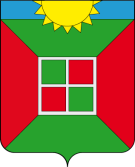                     Собрание представителей городского поселения Смышляевка                          муниципального района Волжский Самарской области                                                            Третьего созыва                                                                 РЕШЕНИЕ    «17» декабря 2019 года                                                                                      №262/61      Об утверждении тарифов на представление платных услуг       сторонним организациям и физическим лицам осуществляемых      МУП «Смышляевское» на 2020 год.  В соответствии с Федеральным Законом «Об общих принципах организации местного самоуправления в Российской Федерации» от 06.10.2003г. №131-ФЗ, Положения «О порядке установления тарифов на услуги, предоставляемые муниципальными предприятиями и учреждениями городского поселения Смышляевка» и Уставом городского поселения Смышляевка, Собрание представителей городского поселения Смышляевка муниципального района Волжский Самарской области  РЕШИЛО:  -  1. Утвердить тарифы на представление платных услуг сторонним организациям и физическим лицам осуществляемых МУП «Смышляевское» на 2020 год. (Приложение).   2. Настоящее Решение вступает в силу с 01.01.2020 года.   3. Опубликовать настоящее Решение в газете «Мой поселок» и на официальном сайте    Администрации городского поселения Смышляевка.  Глава городского поселения Смышляевка  муниципального района Волжский  Самарской области                                                                                      В.М.Брызгалов  Председатель Собрания представителей  городского поселения Смышляевка  муниципального района Волжский  Самарской области                                                                                       С.В.Солдатов  Тарифы на платные услуги МУП «Смышляевское» с 01.01.2020 г.   Утвержденные Решением Собрания представителей г.п.Смышляевка муниципального района Волжский № 262/61 от 17.12.2019г.НАИМЕНОВАНИЕ УСЛУГдля населения, юр. лиц, индивид.предпринимателейдля администрации городского поселения Смышляев-ка1Врезка в существующие сети водоснабжения за 4 часа 17600-00-2Услуга по подключению (отключению) системы холодного водоснабжения/водоотведения         6015-00-6Погрузчик фронтальный LW 300 F за 1час работы   1689-00 1689-007ГАЗ - 330232(грузовой) за 1 час работы  847-00847-008Услуги машины экскаватора  Амкодор за 1 час работы   1305-00 1305-009Услуги машины вакуумной КО-503  В-2 за 1 час работы  1038-001038-0010Грузовой ГАЗ-САЗ-2506 (самосвал) за 1 час работы 1086-00 1086-0011Собственные силы (работники предприятия)    609-00  609-00